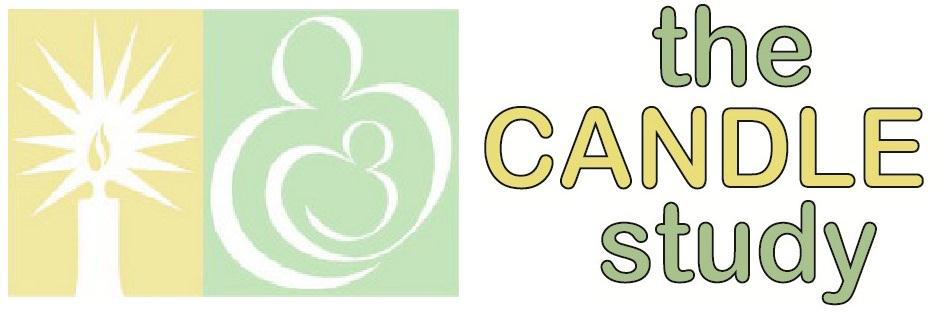 GRANT APPLICATION PROPOSAL AMENDMENT FORM(Includes REQUESTS for ADDITIONAL PRELIMINARY DATA)Analysis Plan ID # __________________                          Date of Request ______________Investigator Name ______________________________Phone # _________________________  Email _________________________________This amendment involves a change in the following aspects of my Grant Application Proposal (check all that apply):☐ Funding Source     ☐ Approach (including new methods, measures, assays, etc.)  ☐ Subject Burden     ☐ Cohort Selection Criteria     ☐ Biospecimens Assayed ☐ Preliminary Analyses (data required for analyses before grant application is submitted; if changing, be sure to include a revised Preliminary Data list (see below))☐ Other _______________________________________________________________Is the purpose of this amendment to resubmit this grant to either the same or a new funding opportunity?   ☐ No  ☐ Yes – If yes, this grant will be submitted to:	☐ NIH    (if so, type:  ☐ R01    ☐ R21    ☐ K award    ☐ U     ☐ P      ☐ other:_______ )   	☐ NSF        ☐ University/Internal: _______________________________________  	☐ Foundation: ____________________   ☐ Other Agency/Entity ______________	Does this grant have a one-time-only deadline (e.g. one-time RFA)?  ☐ NO   ☐ YES 	Date you hope to submit the grant: __________________________Please 	attach a revised version of your GAP with the following sections included. Please highlight any changes to your original application using track changes: Project TitleInvestigator ListBackground and SignificanceStudy Aims and HypothesesApproachSubject Burden and Cohort Resource UsedPreliminary Data Required for Submission (include excel sheet listing variables to be used in the analysis –please include a revised, complete variable list with changes highlighted.)Investigator Signature: _____________________________  Date: _________________		